RICHMOND RECREATIONHOMEMADE WENDY’S FROSTYS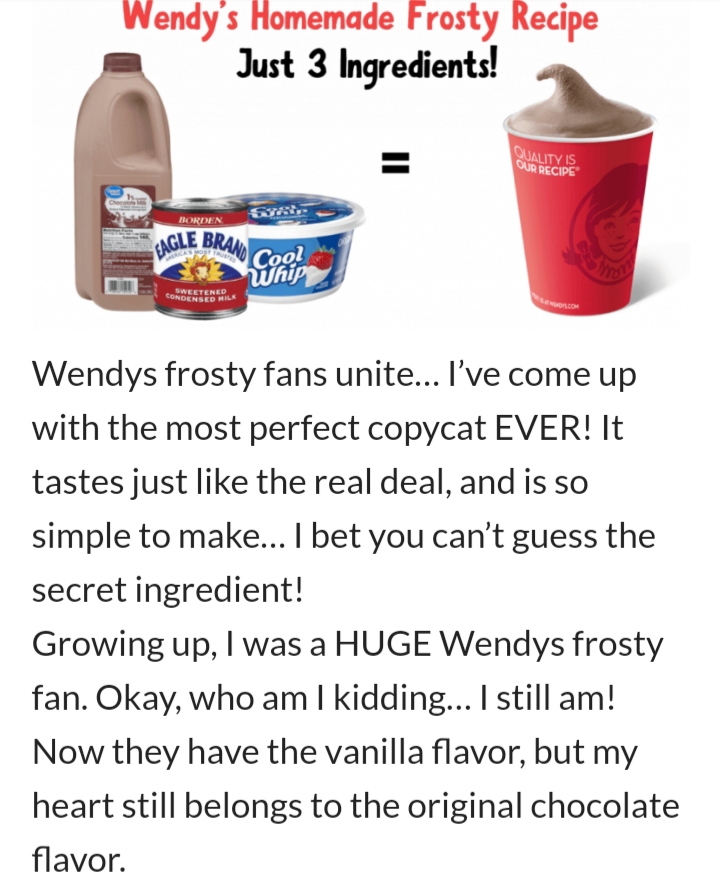 COMPLETE INSTRUCTIONSCAN BE FOUND AT:WWW.EASYRECIPES105.COM